Додаток 22 до Порядку складання бюджетної звітності розпорядниками та одержувачами бюджетних коштів, звітності фондами загальнообов’язкового державного соціального і пенсійного страхування (пункт 5 розділу ІІ) Додаток 22 до Порядку складання бюджетної звітності розпорядниками та одержувачами бюджетних коштів, звітності фондами загальнообов’язкового державного соціального і пенсійного страхування (пункт 5 розділу ІІ) Додаток 22 до Порядку складання бюджетної звітності розпорядниками та одержувачами бюджетних коштів, звітності фондами загальнообов’язкового державного соціального і пенсійного страхування (пункт 5 розділу ІІ) Додаток 22 до Порядку складання бюджетної звітності розпорядниками та одержувачами бюджетних коштів, звітності фондами загальнообов’язкового державного соціального і пенсійного страхування (пункт 5 розділу ІІ) Додаток 22 до Порядку складання бюджетної звітності розпорядниками та одержувачами бюджетних коштів, звітності фондами загальнообов’язкового державного соціального і пенсійного страхування (пункт 5 розділу ІІ) Додаток 22 до Порядку складання бюджетної звітності розпорядниками та одержувачами бюджетних коштів, звітності фондами загальнообов’язкового державного соціального і пенсійного страхування (пункт 5 розділу ІІ) Додаток 22 до Порядку складання бюджетної звітності розпорядниками та одержувачами бюджетних коштів, звітності фондами загальнообов’язкового державного соціального і пенсійного страхування (пункт 5 розділу ІІ) Додаток 22 до Порядку складання бюджетної звітності розпорядниками та одержувачами бюджетних коштів, звітності фондами загальнообов’язкового державного соціального і пенсійного страхування (пункт 5 розділу ІІ) Довідкапро надходження та використання окремих власних надходжень бюджетних установ,отриманих в натуральній формі,Довідкапро надходження та використання окремих власних надходжень бюджетних установ,отриманих в натуральній формі,Довідкапро надходження та використання окремих власних надходжень бюджетних установ,отриманих в натуральній формі,Довідкапро надходження та використання окремих власних надходжень бюджетних установ,отриманих в натуральній формі,Довідкапро надходження та використання окремих власних надходжень бюджетних установ,отриманих в натуральній формі,Довідкапро надходження та використання окремих власних надходжень бюджетних установ,отриманих в натуральній формі,Довідкапро надходження та використання окремих власних надходжень бюджетних установ,отриманих в натуральній формі,Довідкапро надходження та використання окремих власних надходжень бюджетних установ,отриманих в натуральній формі,Довідкапро надходження та використання окремих власних надходжень бюджетних установ,отриманих в натуральній формі,Довідкапро надходження та використання окремих власних надходжень бюджетних установ,отриманих в натуральній формі,Довідкапро надходження та використання окремих власних надходжень бюджетних установ,отриманих в натуральній формі,Довідкапро надходження та використання окремих власних надходжень бюджетних установ,отриманих в натуральній формі,Довідкапро надходження та використання окремих власних надходжень бюджетних установ,отриманих в натуральній формі,Довідкапро надходження та використання окремих власних надходжень бюджетних установ,отриманих в натуральній формі,за I квартал 2024 рокуза I квартал 2024 рокуза I квартал 2024 рокуза I квартал 2024 рокуза I квартал 2024 рокуза I квартал 2024 рокуза I квартал 2024 рокуза I квартал 2024 рокуза I квартал 2024 рокуза I квартал 2024 рокуза I квартал 2024 рокуза I квартал 2024 рокуза I квартал 2024 рокуза I квартал 2024 рокуКОДИКОДИКОДИКОДИУстановаКомунальний заклад "Запорізька спеціальна загальноосвітня школа-інтернат "Світанок" Запорізької обласної радиКомунальний заклад "Запорізька спеціальна загальноосвітня школа-інтернат "Світанок" Запорізької обласної радиКомунальний заклад "Запорізька спеціальна загальноосвітня школа-інтернат "Світанок" Запорізької обласної радиКомунальний заклад "Запорізька спеціальна загальноосвітня школа-інтернат "Світанок" Запорізької обласної радиКомунальний заклад "Запорізька спеціальна загальноосвітня школа-інтернат "Світанок" Запорізької обласної радиКомунальний заклад "Запорізька спеціальна загальноосвітня школа-інтернат "Світанок" Запорізької обласної радиКомунальний заклад "Запорізька спеціальна загальноосвітня школа-інтернат "Світанок" Запорізької обласної радиза ЄДРПОУ20520836205208362052083620520836ТериторіяЗаводськийЗаводськийЗаводськийЗаводськийЗаводськийЗаводськийЗаводськийза КАТОТТГUA23060070010385728UA23060070010385728UA23060070010385728UA23060070010385728Організаційно-правова форма господарювання Організаційно-правова форма господарювання Комунальна організація (установа, заклад)Комунальна організація (установа, заклад)Комунальна організація (установа, заклад)Комунальна організація (установа, заклад)Комунальна організація (установа, заклад)Комунальна організація (установа, заклад)за КОПФГ430430430430Код та назва відомчої класифікації видатків та кредитування державного бюджету -  Код та назва відомчої класифікації видатків та кредитування державного бюджету -  Код та назва відомчої класифікації видатків та кредитування державного бюджету -  Код та назва відомчої класифікації видатків та кредитування державного бюджету -  Код та назва відомчої класифікації видатків та кредитування державного бюджету -  Код та назва відомчої класифікації видатків та кредитування державного бюджету -  Код та назва відомчої класифікації видатків та кредитування державного бюджету -  Код та назва відомчої класифікації видатків та кредитування державного бюджету -  Код та назва відомчої класифікації видатків та кредитування державного бюджету -  Код та назва відомчої класифікації видатків та кредитування державного бюджету -  Код та назва відомчої класифікації видатків та кредитування державного бюджету -  Код та назва відомчої класифікації видатків та кредитування державного бюджету -  Код та назва відомчої класифікації видатків та кредитування державного бюджету -  Код та назва відомчої класифікації видатків та кредитування державного бюджету -  Код та назва програмної класифікації видатків та кредитування державного бюджету  -  Код та назва програмної класифікації видатків та кредитування державного бюджету  -  Код та назва програмної класифікації видатків та кредитування державного бюджету  -  Код та назва програмної класифікації видатків та кредитування державного бюджету  -  Код та назва програмної класифікації видатків та кредитування державного бюджету  -  Код та назва програмної класифікації видатків та кредитування державного бюджету  -  Код та назва програмної класифікації видатків та кредитування державного бюджету  -  Код та назва програмної класифікації видатків та кредитування державного бюджету  -  Код та назва програмної класифікації видатків та кредитування державного бюджету  -  Код та назва програмної класифікації видатків та кредитування державного бюджету  -  Код та назва програмної класифікації видатків та кредитування державного бюджету  -  Код та назва програмної класифікації видатків та кредитування державного бюджету  -  Код та назва програмної класифікації видатків та кредитування державного бюджету  -  Код та назва програмної класифікації видатків та кредитування державного бюджету  -  Код та назва типової відомчої класифікації видатків та кредитування місцевих бюджетів 006 - Орган з питань освіти і науки Код та назва типової відомчої класифікації видатків та кредитування місцевих бюджетів 006 - Орган з питань освіти і науки Код та назва типової відомчої класифікації видатків та кредитування місцевих бюджетів 006 - Орган з питань освіти і науки Код та назва типової відомчої класифікації видатків та кредитування місцевих бюджетів 006 - Орган з питань освіти і науки Код та назва типової відомчої класифікації видатків та кредитування місцевих бюджетів 006 - Орган з питань освіти і науки Код та назва типової відомчої класифікації видатків та кредитування місцевих бюджетів 006 - Орган з питань освіти і науки Код та назва типової відомчої класифікації видатків та кредитування місцевих бюджетів 006 - Орган з питань освіти і науки Код та назва типової відомчої класифікації видатків та кредитування місцевих бюджетів 006 - Орган з питань освіти і науки Код та назва типової відомчої класифікації видатків та кредитування місцевих бюджетів 006 - Орган з питань освіти і науки Код та назва типової відомчої класифікації видатків та кредитування місцевих бюджетів 006 - Орган з питань освіти і науки Код та назва типової відомчої класифікації видатків та кредитування місцевих бюджетів 006 - Орган з питань освіти і науки Код та назва типової відомчої класифікації видатків та кредитування місцевих бюджетів 006 - Орган з питань освіти і науки Код та назва типової відомчої класифікації видатків та кредитування місцевих бюджетів 006 - Орган з питань освіти і науки Код та назва типової відомчої класифікації видатків та кредитування місцевих бюджетів 006 - Орган з питань освіти і науки Код та назва програмної класифікації видатків та кредитування місцевих бюджетів 0611022 - Надання загальної середньої освіти спеціальними закладами загальної середньої освіти для дітей, які потребують корекції фізичного та/або розумового розвитку, за рахунок коштів місцевого бюджету Код та назва програмної класифікації видатків та кредитування місцевих бюджетів 0611022 - Надання загальної середньої освіти спеціальними закладами загальної середньої освіти для дітей, які потребують корекції фізичного та/або розумового розвитку, за рахунок коштів місцевого бюджету Код та назва програмної класифікації видатків та кредитування місцевих бюджетів 0611022 - Надання загальної середньої освіти спеціальними закладами загальної середньої освіти для дітей, які потребують корекції фізичного та/або розумового розвитку, за рахунок коштів місцевого бюджету Код та назва програмної класифікації видатків та кредитування місцевих бюджетів 0611022 - Надання загальної середньої освіти спеціальними закладами загальної середньої освіти для дітей, які потребують корекції фізичного та/або розумового розвитку, за рахунок коштів місцевого бюджету Код та назва програмної класифікації видатків та кредитування місцевих бюджетів 0611022 - Надання загальної середньої освіти спеціальними закладами загальної середньої освіти для дітей, які потребують корекції фізичного та/або розумового розвитку, за рахунок коштів місцевого бюджету Код та назва програмної класифікації видатків та кредитування місцевих бюджетів 0611022 - Надання загальної середньої освіти спеціальними закладами загальної середньої освіти для дітей, які потребують корекції фізичного та/або розумового розвитку, за рахунок коштів місцевого бюджету Код та назва програмної класифікації видатків та кредитування місцевих бюджетів 0611022 - Надання загальної середньої освіти спеціальними закладами загальної середньої освіти для дітей, які потребують корекції фізичного та/або розумового розвитку, за рахунок коштів місцевого бюджету Код та назва програмної класифікації видатків та кредитування місцевих бюджетів 0611022 - Надання загальної середньої освіти спеціальними закладами загальної середньої освіти для дітей, які потребують корекції фізичного та/або розумового розвитку, за рахунок коштів місцевого бюджету Код та назва програмної класифікації видатків та кредитування місцевих бюджетів 0611022 - Надання загальної середньої освіти спеціальними закладами загальної середньої освіти для дітей, які потребують корекції фізичного та/або розумового розвитку, за рахунок коштів місцевого бюджету Код та назва програмної класифікації видатків та кредитування місцевих бюджетів 0611022 - Надання загальної середньої освіти спеціальними закладами загальної середньої освіти для дітей, які потребують корекції фізичного та/або розумового розвитку, за рахунок коштів місцевого бюджету Код та назва програмної класифікації видатків та кредитування місцевих бюджетів 0611022 - Надання загальної середньої освіти спеціальними закладами загальної середньої освіти для дітей, які потребують корекції фізичного та/або розумового розвитку, за рахунок коштів місцевого бюджету Код та назва програмної класифікації видатків та кредитування місцевих бюджетів 0611022 - Надання загальної середньої освіти спеціальними закладами загальної середньої освіти для дітей, які потребують корекції фізичного та/або розумового розвитку, за рахунок коштів місцевого бюджету Код та назва програмної класифікації видатків та кредитування місцевих бюджетів 0611022 - Надання загальної середньої освіти спеціальними закладами загальної середньої освіти для дітей, які потребують корекції фізичного та/або розумового розвитку, за рахунок коштів місцевого бюджету Код та назва програмної класифікації видатків та кредитування місцевих бюджетів 0611022 - Надання загальної середньої освіти спеціальними закладами загальної середньої освіти для дітей, які потребують корекції фізичного та/або розумового розвитку, за рахунок коштів місцевого бюджету Періодичність: квартальна(проміжна)  Одиниця виміру: грн, коп. Періодичність: квартальна(проміжна)  Одиниця виміру: грн, коп. ПоказникиПоказникиКЕКВта кодЗатвердженона звітний рік з урахуванням змінНадійшло за звітний період (рік)Надійшло за звітний період (рік)Видатки за звітний період (рік)Видатки за звітний період (рік)Видатки за звітний період (рік)Код та назва країниКод та назва країниКод та назва країниКод та назва країниКод та назва країниПоказникиПоказникиКЕКВта кодЗатвердженона звітний рік з урахуванням змінблагодійних внесків, грантів та дарунків(25020100)від підприємств, організацій, фізичних осіб та від інших бюджетних установ для виконання цільових заходів, у тому числі заходів з відчуження для суспільних потреб земельних ділянок та розміщених на них інших об’єктів нерухомого майна, що перебувають у приватній власності фізичних або юридичних осіб (25020200)Видатки за звітний період (рік)Видатки за звітний період (рік)Видатки за звітний період (рік)Код та назва країниКод та назва країниКод та назва країниКод та назва країниКод та назва країни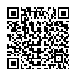 1234567888Надходження коштів - усьогоХ243566,19228979,140,00XXXXXВидатки - усьогоХ243566,19XX228979,14XXXXу т. ч.:Поточні видатки200089164,81XX74577,76XXXXВикористання товарів і послуг220089164,81XX74577,76XXXXПредмети, матеріали, обладнання та інвентар221079577,76XX74577,76XXXXу т. ч.:суб’єкти господарювання державної власності – резиденти України01XXX19577,76804УкраїнаУкраїнаУкраїнаінші суб’єкти – резиденти України06XXX55000,00804УкраїнаУкраїнаУкраїнаМедикаменти та перев’язувальні матеріали22200,00XX0,00XXXXПродукти харчування22300,00XX0,00XXXXОплата послуг (крім комунальних)22409587,05XX0,00XXXXВидатки та заходи спеціального призначення22600,00XX0,00XXXXОплата комунальних послуг та енергоносіїв22700,00XX0,00XXXXОплата теплопостачання22710,00XX0,00XXXXОплата водопостачання  та водовідведення22720,00XX0,00XXXXОплата електроенергії22730,00XX0,00XXXXОплата природного газу22740,00XX0,00XXXXОплата інших енергоносіїв та інших комунальних послуг22750,00XX0,00XXXXОплата енергосервісу22760,00XX0,00XXXXДослідження і розробки,  окремі заходи по реалізації державних (регіональних) програм22800,00XX0,00XXXXДослідження і розробки, окремі заходи розвитку по реалізації державних (регіональних) програм22810,00XX0,00XXXXОкремі заходи по реалізації державних (регіональних) програм, не віднесені до заходів розвитку22820,00XX0,00XXXXПоточні трансферти26000,00XX0,00XXXXСубсидії та поточні трансферти підприємствам (установам, організаціям)26100,00XX0,00XXXXСоціальне забезпечення27000,00XX0,00XXXXВиплата пенсій і допомоги27100,00XX0,00XXXXСтипендії27200,00XX0,00XXXXІнші виплати населенню27300,00XX0,00XXXXІнші поточні видатки28000,00XX0,00XXXX1234567888Капітальні видатки3000154401,38XX154401,38XXXXПридбання основного капіталу3100154401,38XX154401,38XXXXПридбання обладнання і предметів довгострокового користування3110154401,38XX154401,38XXXXу т. ч.:суб’єкти господарювання державної власності – резиденти України01XXX154401,38804УкраїнаУкраїнаУкраїнаКапітальне будівництво (придбання)31200,00XX0,00XXXXКапітальне будівництво (придбання) житла31210,00XX0,00XXXXКапітальне  будівництво (придбання) інших        об’єктів31220,00XX0,00XXXXКапітальний ремонт31300,00XX0,00XXXXКапітальний ремонт житлового фонду  (приміщень)31310,00XX0,00XXXXКапітальний ремонт інших об’єктів31320,00XX0,00XXXXРеконструкція та реставрація31400,00XX0,00XXXXРеконструкція житлового фонду (приміщень)31410,00XX0,00XXXXРеконструкція та реставрація інших об’єктів31420,00XX0,00XXXXРеставрація пам’яток культури, історії та архітектури31430,00XX0,00XXXXСтворення державних запасів і резервів31500,00XX0,00XXXXПридбання землі та нематеріальних активів31600,00XX0,00XXXXКапітальні трансферти32000,00XX0,00XXXXКапітальні трансферти підприємствам (установам, організаціям)32100,00XX0,00XXXXКапітальні трансферти населенню32400,00XX0,00XXXXКерівник (уповноважена посадова особа)Керівник (уповноважена посадова особа)Керівник (уповноважена посадова особа)Керівник (уповноважена посадова особа)Катерина ШАРІКОВАКатерина ШАРІКОВАКатерина ШАРІКОВАКатерина ШАРІКОВАГоловний бухгалтер (спеціаліст,на якого покладено виконання обов’язківбухгалтерської служби)Головний бухгалтер (спеціаліст,на якого покладено виконання обов’язківбухгалтерської служби)Головний бухгалтер (спеціаліст,на якого покладено виконання обов’язківбухгалтерської служби)Головний бухгалтер (спеціаліст,на якого покладено виконання обов’язківбухгалтерської служби)Ірина КУРТАІрина КУРТАІрина КУРТАІрина КУРТА" 08 " квітня 2024р." 08 " квітня 2024р." 08 " квітня 2024р.